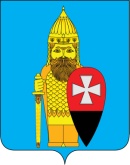 СОВЕТ ДЕПУТАТОВ ПОСЕЛЕНИЯ ВОРОНОВСКОЕ В ГОРОДЕ МОСКВЕ РЕШЕНИЕот 25 января 2017 года № 01/06О внесении изменений в решениеСовета депутатов поселения Вороновскоеот 12 октября 2016 года № 10/21 «Об утверждении структуры администрации поселения Вороновское»    В соответствии с Федеральным законом от 6 октября 2003 года № 131-ФЗ «Об общих принципах организации местного самоуправления в Российской Федерации», Законом города Москвы от 6 ноября  2002 года № 56 «Об организации местного самоуправления в городе Москве», пунктом 3 статьи 14 Устава  поселения Вороновское; Совет депутатов поселения Вороновское решил:   1. В решение Совета депутатов поселения Вороновское от 12 октября 2016 года № 10/21 «Об утверждении структуры администрации поселения Вороновское» внести следующие изменения:   1.1. Приложение к решению читать в новой редакции (приложение к настоящему решению).   2.  Настоящее решение вступает в силу 1 февраля 2017 года.   3. Опубликовать настоящее решение в бюллетене «Московский муниципальный вестник» и разместить на официальном сайте администрации поселения Вороновское в информационно-телекоммуникационной сети «Интернет».   4. Контроль за исполнением настоящего решения возложить на Главу поселения Вороновское Исаева М.К.Глава поселения Вороновское                                                                    М.К. ИсаевПриложениек решению Совета депутатовпоселения Вороновское от 25 января 2017 года № 01/06Структура администрации поселения Вороновское в городе Москве 